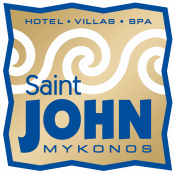 Reservation Form Conference Hot Spots in XMM Sky (June 2016)Name:…………………………………………………Surname:……………………………………………………………...                                 No. of adults:…………………..No. of children: ………………………...Ages:……………...........................Address:…………………………………………………………………………………………………………….................Tel:……………………………………………………….Email:…………………………………..................Have you been in Saint John before?        Yes           No           Year:…………………Arrival Date:…………………......   Departure Date:………………………..   Room Type:…single/ doubleNo. of nights:……………………  No. of rooms:………………………….Rate BB:  115………….euro per room per night including taxes (single or double occupancy)Rate for extra 3rd person: 40 euro per night Non-smoking room: Yes               No Transfer upon arrival/departure:    Yes           NoArrival time:…………………………... Departure Time:………………………………………Boat/Flight number:........................................................................................................Do you wish to make your stay more convenient by hiring a car in  special rate?:      Yes          NoNotes:………………………………………………………………………………………………………………...Credit card:  AMEX / VISA / MASTER Credit card holder:………………………………………………………………………………………………….Credit card No:……………………………………………………………………………………………………...Exp. date:…………………………………………….. CVV:………………………………………………………Authorization:FULL NAME:……………………………………………………………………………………………………….SIGNATURE:……………………………………………………………Date:……………………………………Cancellation PolicyAuthorization:I hereby declare that you have my authorization to charge my credit card in case of any cancellations or non show.Season A & B 01.05-05.06.2015, 31.08-16.10.2015, 06.06-26.06.2015: no charges for cancellation up to 4 days prior to arrivalSeason C 27.06-31.07.2014: no charges for cancellation up to 5 days prior to arrival Season  D 01.08-30.08.2014: no charges for cancellation up to 7 days prior to arrivalCancellation within the penalty period: 30% of the total stay charges For all suites and villas (Junior suites, family suites, villas & executive suites) 15 days prior to arrival 50% cancellation fees.In case of non show or earlier-unsceduled departure 100% cancellation fees                                 Please send back filled & signed at +30 22890 28751Payments: All credit cards accepted or bank transfers toALPHA BANK ACCOUNT 621002320000935I.B.A.N. GR 240 140 6210 6210 0232 0000 935,SWIFT CODE: CRBAGRAAXXX,Beneficiary: AXINOPODI S.A.SAINT JOHN HOTEL VILLAS & SPA - MYKONOSAGHIOS IOANNIS BEACH, P.O. BOX 626, 84600, GREECETEL:+30 22890 28752, FAX:+30 22890 28751reservations@saintjohn.gr, www.saintjohn.gr